Table A: Medical ServicesNote: We take insurance. Please contact our office 240-393-5950 to verify benefit.Subject to change according to Montgomery Care policyTable B: Behavioral Health ServicesNote: We take insurance. Please contact our office at 240-393-5950 to verify the benefit.Note: A psychiatrist visits needs to be first screened by a social worker. Subject to change according to Montgomery Care policy		Table C: Chinese Medication and Acupuncture(Subject to Availability)Table D: Immunizations Note: We take insurance. Please contact our office at 240-393-5950 to verify the benefit.Table E: In-House Screening TestsAvailable for adults over the age of 19Montgomery Care Eligibility GuidelineEligibility determination documentation for the current year and one year prior (if applicable) must be documented in the client electronic health record. 1. Applicants must show at least one approved proof of residency in Montgomery County. Copies of proof of residency must be maintained in the client record. Mortgage, Lease or Property Tax Bill Current utility bill with complete name and address (cell phone bill not accepted) School records Driver’s license with current address Maryland State ID Card Signed Federal Tax Return (Current Year only) Written statement on letterhead from home-visiting provider or homeless shelter Official County or State correspondence on letterhead Letter from landlord/third party host with host’s proof of residency If none of the above is available, complete Montgomery Cares Missing Documentation Form. The Missing Documentation Form is valid for two visits only. 2. Applicants should show proof of age. There are no mandatory documents for the proof of age requirement. Client’s declared age is acceptable proof, although a picture ID is preferred. Driver’s license, birth certificates, passports are not required documentation. 3. Applicants must indicate if s/he has any form of health insurance. Clinics need to use Electronic Verification System (EVS) to identify patients who may be enrolled in 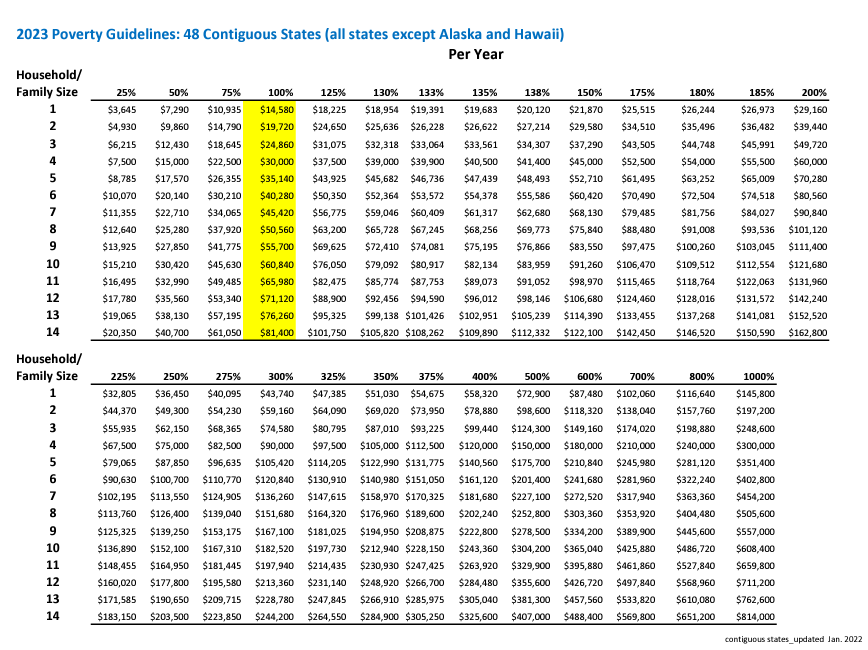 A. Montgomery Care (Approved by DHHS)B. Presumptively Eligible for Montgomery Care (Covid-19 Pandemic)B. Discounted Rate for other patients with income below FPL 250%C. Self-PayVisit Fee$25/visit (encouraged donation)$25 (encouraged donation)$ 80 /visit$120/visitFree ServicesFree Medication From Community PharmacyFree ImmunizationFree Annual CheckupFree well women check upOther prevention servicesDiscounted labsReferral to SpecialtyFree Medication From Community PharmacyFree ImmunizationFree Annual CheckupFree well women check upOther prevention servicesDiscounted labDiscounted labsDiscounted labsEligibilityMontgomery county Residency Income eligibleUninsured & Not qualified for insuranceFill out Montgomery Care ApplicationMontgomery county Residency Income eligibleUninsured & Not qualified for insuranceCan not provide proof of above informationPatients At or below 250 % of FPL, not eligible for, or not willing to apply for Montgomery Care programNot in the categories of A & B.CategoriesA. Montgomery CareB. Presumptively Eligible for Montgomery CareC. Discounted Rate without DocumentsSelf-Pay EligibilitySee eligibility guidelineMontgomery county Residency Income eligibleUninsured & Not qualified for insuranceCannot provide proof of the above informationPatients At or below 250 % of FPG, not eligible for not willing to apply for the Montgomery Care program All self-pay patientsSocial Worker(LCSW-C)$25  (Encouraged donation)$50$ 80(Limited 3 sessions)$120Psychologist(PsyD)N/AN/AN/A$150Psychiatrist(Psy MD)$25 *$50$80 (Limit 3 sessions)200Other CliniciansN/AN/AN/AN/ACategoriesA. Montgomery CareB. No Pain Initiative ParticipantsC. Insurance PatientsD. Self-PayD. Self-PayEligibilitySee eligibility guidelineMedicaid PatientLimited 4 sessionsInitial sessions referred BContinued service determined by insurance policyAll other patientsConsultation$25$10Go by insurance policy$100Acupuncture Sessions$25$10Go by insurance policy$80Vaccine TypeMontgomery Care Eligible or Presumptively EligibleNon Montgomery Care (Below 250% FPL)Self PaidFlu- Free$25 (reg.)/$50 (high)$30 (reg.)/$80  (high dose)Hepatitis B -Freefree$20 ( 3 dose in 6 mon) $50 (2 dose in 1 mon)Pneumovax 23Free$100$100Prevnar 13Free$200 $200Tadp (Tetanus, diphtheria, and pertussis)                    Free$50$70Spirometry$15$30$50Bone US$15$30$50Urine Dipstick$10$15$20Strep$20$20$25Urinary tract & Bladder infection$16$25$30Hemoglobin A1C$9$15$20All labs and tests are available in conjunction with a standard service $ 80All labs and tests are available in conjunction with a standard service $ 80All labs and tests are available in conjunction with a standard service $ 80All labs and tests are available in conjunction with a standard service $ 80Screening TypeMontgomery CareNon Montgomery Care (Below 400% FPL)Self PaidHepatitis B -FreeFreeFreeHepatitis C Rapid ScreeningFreeFreeFreeSpirometry $15$30$50Bone US$15$30$50Urine Dipstick$10$15$20Strep$20$20$25Urinary tract & Bladder infection$16$25$30Hemoglobin A1C$9$15$20COVID-19 AntigenFreeFreeFreeCOVID-19  Rapid TestFreeFreeFreeAll labs and tests are available in conjunction with a standard medical service  fee $ 80All labs and tests are available in conjunction with a standard medical service  fee $ 80All labs and tests are available in conjunction with a standard medical service  fee $ 80All labs and tests are available in conjunction with a standard medical service  fee $ 80